Abstract Classes and Interfaces AssignmentDinnerTable AssignmentYou are to create a project that will have 7 classes and 1 interface.The seven classes are shown below, with their inheritance structure:EatingUtensil		Fork		SaladFork					DinnerFork			Spoon		SoupSpoon			Knife		EatingUtensil is an abstract class that will have 3 data fields, name (String), dirty (boolean) and location (int).  The EatingUtensil class will also have two methods:  setName,  and place, which places the EatingUtensil on the DinnerTable.  The place method receives an integer value, from 1 to 5, based on its order from left to right and assigns it to location.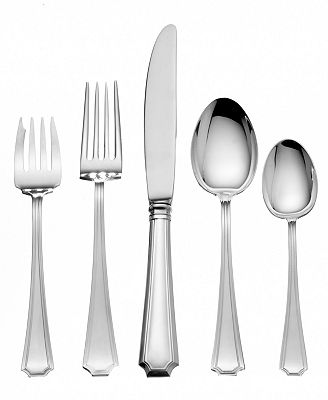 Fork will also be an abstract class and will not be instantiated.  It should have one data field (beyond those inherited):  numTines, which specifies the number of tines on the fork.  For our program we will assume that DinnerForks have five tines and SaladForks have four tines.SaladForks and DinnerForks will have the ability to be placed, washed and used (eaten with).Spoon is not abstract and represent a typical spoon.  SoupSpoon should inherit Spoon and add a declineSoup method that will remove the SoupSpoon from the table.  Like the Forks, both spoon types should have the ability to be placed, washed and eaten with.The Knife is just a knife.  It can be placed, washed or eaten with also.  Additionally, create a cut method that will output "You cut up your food." to the console.The interface that needs to be implemented is Eating.  This interface should implement the wash and eatWith methods.  All classes that can be instantiated (non-abstract) should implement this interface.  Create 2 runners that two different place settings.  Each runner should test and output the various data fields of the EatingUtensils in your project.